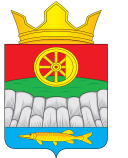 АДМИНИСТРАЦИЯ  КРУТОЯРСКОГО  СЕЛЬСОВЕТАУЖУРСКОГО РАЙОНАКРАСНОЯРСКОГО  КРАЯ                                 ПОСТАНОВЛЕНИЕ13.03.2020г.                            с. Крутояр                                             №  14Об утверждении Положения о противопаводковойкомиссии при администрации Крутоярскогосельсовета       С целью предотвращения и ликвидации чрезвычайных ситуаций, которые могут возникнуть в результате весеннего паводка, устойчивого функционирования объектов экономики и защиты населения на территории сельсовета от последствий паводка, ПОСТАНОВЛЯЮ:     1.Утвердить Положение о противопаводковой комиссии при администрации Крутоярского сельсовета (приложение № 1)     2.Контроль за выполнением настоящего постановления оставляю за собой.     3. Постановление вступает в силу в день, следующий за днем его официального опубликования в газете «Крутоярские Вести» и на официальном сайте  администрации Крутоярского сельсовета http://krutoyar- adm.gbu.su/     4. Разместить постановление на сайте администрации Крутоярского сельсовета http://krutoyar- adm.gbu.su/Глава Крутоярского сельсовета                                             Е.В. Можина                                                                         Приложение № 1                                                                          к постановлению                                                                         администрации Крутоярского                                                                         сельсовета от 13.03.2020г.  № 14ПОЛОЖЕНИЕо противопаводковой комиссии при администрацииКрутоярского  сельсовета.                                              1.Общие положения       1.Противопаводковая комиссия при администрации Крутоярского сельсовета (далее ППК) является временно действующим координирующим органом администрации сельсовета и предназначена для  организации и выполнения работ по предупреждению чрезвычайных ситуаций, а также для руководства силами и средствами   при ликвидации последствий чрезвычайных ситуаций, обусловленных весенним паводком.      2.Комиссия создается ежегодно постановлением администрации сельсовета и прекращает свою деятельность с момента окончания весеннего паводка. При возникновении паводков в другое время года, вызванных проливными дождями, функции ППК выполняет комиссия по предупреждению и ликвидации ЧС и обеспечению пожарной безопасности Крутоярского сельсовета.      3.Положение о ППК и ее состав утверждает глава сельсовета.      4.Свою деятельность ППК сельсовета осуществляет под руководством главы сельсовета и в тесном взаимодействии с комиссией по предупреждению и ликвидации ЧС и обеспечению пожарной безопасности.       5.Деятельность ППК финансируется из сельского бюджета, порядок ее материального и технического обеспечения определяется администрацией сельсовета.2.Основные задачи противопаводковой комиссии       1.Организация и контроль за осуществлением мероприятий по  предотвращению и ликвидации ЧС, обусловленных весенними паводками.       2.Организация наблюдения и контроля за состоянием окружающей природной среды, прогнозирование ЧС.       3.Обеспечение готовности органов управления, сил и средств к действиям в ЧС, обусловленных весенним паводком.       4.Создание резервов финансовых и материальных ресурсов для предотвращения и ликвидации последствий ЧС, обусловленных весенними паводками и оказание помощи пострадавшим.       5.Взаимодействие с  КЧС района, общественными организациями по вопросам предупреждения и ликвидации ЧС, обусловленных весенними паводками, и направление, при необходимости, сил и средств для оказания помощи  в ликвидации ЧС.       6.Руковдство работами по ликвидации ЧС, организация привлечения трудоспособного населения к этим работам.       7.Планирование  и организация эвакуации населения, размещение эвакуируемого  населения и возвращение его после ликвидации ЧС в места постоянного проживания.       8.Организация сбора и обмена информацией в области защиты населения и территории сельсовета от ЧС.3.Функции противопаводковой комиссии всоответствии с возложенными на нее задачамиВ повседневной деятельности:   1.Организует прогнозирование и оценку обстановки на территории сельсовета, которая может сложиться в результате ЧС, обусловленных весенними паводками.   2.Разрабатывает планы действия по предупреждению и ликвидации ЧС.   3.Контролирует деятельность  служб,  объектов, расположенных на территории сельсовета в решении задач по предупреждению и ликвидации ЧС.    4.Вносит предложения главе сельсовета о введении на территории сельсовета режима функционирования звена предупреждения и действий в ЧС.     5.Организует обучение населения действиям в условиях возникновения ЧС, связанных с весенними паводками.     6.Разрабатывает и представляет на рассмотрение администрации сельсовета проекты решений по вопросам, связанных с предупреждением ЧС, обусловленных весенними паводками.              При возникновении ЧС и ликвидации их последствий комиссия:    1.Оповещает органы управления, население сельсовета об авариях, катастрофах и стихийных бедствиях, вызванных весенними паводками.    2.Руководит  силами и средствами в ходе возникновения ЧС и в период ликвидации их последствий.    3.Организует работу по привлечению общественных организаций и граждан к проведению мероприятий по ликвидации ЧС и  их последствий.    4.Организует оказание помощи пострадавшему населению, эвакуирует людей из районов бедствия.                         Права противопаводковой комиссии:ППК сельсовета имеет право:      1.Принимать решения в пределах своей компетенции. Решения  ППК могут оформляться распоряжением главы сельсовета.      2.Осуществлять контроль за работой КЧС объектов и служб по  вопросам предупреждения и ликвидации ЧС, обусловленных весенними паводками.      3.Осуществлять контроль за подготовкой и готовностью сил и средств по предотвращению и ликвидации ЧС, обусловленных весенними паводками.      4.Устанавливать при необходимости в зонах ЧС режим работы организаций, предприятий и учреждений, а также правила поведения населения.                   Председатель противопаводковой комиссии имеет право:      1.Привлекать в установленном порядке при угрозе возникновения ЧС силы и средства, транспорт, средства связи и материально-технические средства, независимо от их ведомственной принадлежности и форм собственности, для выполнения работ по  предотвращению и ликвидации ЧС.   2.Вносить, при необходимости, предложения об изменении в состав ППК сельсовета.   3.Приводить в готовность и перемещать, при необходимости, силы и средства  на территории сельсовета.5.Состав и организация работы ППК:    1.Состав ППК формируется из сотрудников администрации сельсовета и других организаций, расположенных на территории сельсовета.      2.ППК при администрации сельсовета возглавляет глава сельсовета.     3.Председатель ППК несет персональную ответственность за выполнение возложенных на комиссию задач и функций.    4.Председатель ППК распределяет и утверждает функциональные обязанности членов комиссии.    5.Комиссия организует свою работу в соответствии с утвержденным планом.    6.Комиссия проводит заседания, на которых рассматриваются вопросы и утверждаются планы мероприятий по обеспечению защиты населения, предупреждению ЧС, обусловленных весенними паводками, а также ликвидации их последствий.  Результаты заседания комиссии оформляются в виде решения.    7.Заседания ППК проводятся по мере необходимости, под руководством  председателя ППК (при его отсутствии - под руководством заместителя)    8.Заседание ППК считается правомочным при присутствии на нем не менее половины членов.    9.Решения ППК  принимаются путем открытого голосования простым большинством голосов. При   равенстве голосов решающим считается голос  председательствующего на заседании.    10.В период между заседаниями противопаводковой комиссии решения принимает председатель ППК или  его заместитель.     11.С момента возникновения ЧС комиссия переходит на непрерывный режим работы, определяемый председателем ППК.